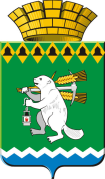  ОБЩЕСТВЕННАЯ ПАЛАТА Артемовского городского округа 623780, Свердловская область, город Артемовский, площадь Советов,3ИнформацияОбщественной палаты Артемовского городского округа по проведению общественного контроля в первом полугодии 2023 года	Федеральный закон от 21 июля 2014 года № 212- ФЗ «Об основах общественного контроля в Российской Федерации», Закон Свердловской области от 19 декабря 2016 года № 151- ОЗ «Об общественном контроле в Свердловской области», Постановление Правительства Свердловской области и Департамента внутренней политики Свердловской области регулируют отношения в сфере организации и осуществления на территории Свердловской области общественного контроля за деятельностью органов государственной власти Свердловской области, органов местного самоуправления муниципальных образований, расположенных на территории Свердловской области, государственных организаций Свердловской области, муниципальных организаций, иных органов и организаций Свердловской области, осуществляющих в соответствии с федеральными законами отдельные публичные полномочия (далее - отношения в сфере организации и осуществления общественного контроля).	Одним из субъектов общественного контроля на территории Артемовского городского округа является  Общественная палата Артемовского городского округа. В адрес руководителей  Управления образования, Управления культуры, ГБУЗ СО «Артемовская ЦРБ» 13 января 2023 года были направлены письма о предоставлении Общественной палате информации  о перечне объектов, которые ремонтируются, реконструируются или оснащаются в рамках реализации национальных проектов в «Образовании», «Здравоохранении», «Культуре» в 2023 году с указанием мест расположения, контактных лиц, телефонов, сроков проведения работ.Из предоставленной информации следует: в Управлении культуры на 2023 год финансирование не предусмотрено; в здравоохранении идут подготовительные работы для строительства нового здания поликлиники и капитального ремонта здания больницы в пос. Буланаш; в Управлении образовании на двух объектах запланированы работы.           На заседании Общественной палаты 23 мая 2023 года было принято  решение об организации, с выездом на объект, проведения общественной проверки капитального ремонта спортивного зала в Муниципальном бюджетном общеобразовательном учреждении «Средняя общеобразовательная школа № 9» (МБОУ «СОШ № 9»)  по адресу: Артемовский район, п. Буланаш, ул. Комсомольская, 21. 24 мая 2023 года первый выезд на объект. 21 июня 2023 года повторный выезд. Также планируется третий выезд, на стадии завершения работ. Подрядная организация нарушает сроки сдачи объекта. К подрядчику со стороны проверяющих высказано много претензий.	Второй объект проверки: спортивный зал в МБОУ «ООШ № 5», расположенный по адресу: Свердловская область,  Артемовский район, село Большое Трифоново, ул. Совхозная, 4а, в котором в 2022 году проводился капитальный ремонт.  Цель проверки заключалась в проверке исполнения замечаний, указанных в акте от 29 июля 2022 года. При проверке в 2022 году было отмечено: в нижней части несущей стены под окнами проявилась влажность на внутренней отделке штукатурного покрытия с явным проявлением колера отделочных материалов, связанных с намоканием наружной стены талыми водами и атмосферными осадками из – за отсутствия защиты стены от них. Рекомендации выполнены, в спортивном зале проведены работы по обустройству опалубки и сливов кровли крыши. В нижней части стен под окнами сухо, влажность отсутствует. Проверки проводятся в присутствии представителей Управления образования Артемовского городского округа, директоров школ, МКУ АГО «Жилкомстрой», представителя подрядчика. По результатам проверок оформлены акты, которые переданы в  Управление образования.На протяжении нескольких лет Общественная палата контролирует качество проведения капитального ремонта МКД, подлежащих  капитальному ремонту в рамках краткосрочного плана реализации Региональной программы капитального ремонта общего имущества в многоквартирных домах Свердловской области на 2021 - 2023 годы на территории Артемовского городского округа. В соответствии утвержденного Администрацией Артемовского городского округа  списка домов, подлежащих капремонту в 2023 году (Постановление от 19.06.2023 № 668 — ПА Об организации проведения общественной проверки многоквартирных домов, подлежащих  капитальному ремонту в рамках краткосрочного плана реализации Региональной программы капитального ремонта общего имущества в многоквартирных домах Свердловской области на 2021 — 2023 годы на территории Артемовского городского округа.), в июле началась проверка по качеству проведения работ. Итоги проверки обсуждались на заседании Общественной палаты 22 августа 2023 года.На основании Постановления Законодательного Собрания Свердловской области № 626 –ПЗС от 14.07.2022 «Об исполнении Закона Свердловской области «О торговой деятельности на территории Свердловской области», пункта 4 рекомендовано органам местного самоуправления муниципальных образований, расположенных на территории Свердловской области, при осуществлении мероприятий по защите прав потребителей использовать возможности общественного контроля.Второй год ведется контроль по  выполнению муниципального контракта на право оказания услуг по организации и проведению ярмарок на территории округа. 28 апреля 2023 года проведено рейдовое обследование ярмарки, организуемой на площади Советов с целью выполнения муниципального контракта на право оказания услуг по организации и проведению ярмарок на территории Артемовского городского округа в 2023 году от 30.12.2022  № 116/ю. В рейде участвовали член Общественной палаты, ведущий специалист отдела экономики, инвестиции и развития Администрации Артемовского городского округа, представитель Управления Федеральной службы по ветеринарному надзору в Свердловской области, специалисты Егоршинской ветеринарной лечебницы. Также проведен карантинный фитосанитарный контроль овощей и фруктов. В рамках проведения фитоконтроля у двух самозанятых граждан, осуществляющих продажу рассады цветов и овощей, выращенных на личных приусадебных участках, отобраны пробы почвы на исследования агрохимических и химико-токсикологических показателей. Получено заключение Управления Федеральной службы по ветеринарному надзору в Свердловской области, о карантинном фитосанитарном состоянии - нарушений не выявлено.В связи с пожароопасной ситуацией на территории, как в Свердловской области, так и в Артемовском городском округе, проводим рейды по проверке содержания придомовых территорий и соблюдению правил пожарной безопасности, правил благоустройства, санитарных правил жителями, проживающими в частном секторе. За первое полугодие проведено три рейда. К участию в рейде привлекаются инспектор надзорной деятельности ОНДиПР Режевского ГО и Артемовского ГО  УНДиПР ГУ МЧС России по Свердловской области, специалисты МКУ «Жилкомстрой» и Управления по городскому хозяйству.	В июне 2023 года на очередном плановом заседании обсуждался вопрос о создании условий для полноценного отдыха и оздоровления детей в Артемовском городском округе, в том числе обсуждались итоги посещения членами Общественной палаты загородных лагерей Муниципального унитарного предприятия Артемовского городского округа «Загородный оздоровительный комплекс им. Павлика Морозова» и «Салют»  по созданию благоприятных условий для полноценного отдыха и оздоровления детей. Отмечена хорошая организация летнего отдыха детей: проводится много интересных мероприятий, в том числе спортивных, в проведении которых помогают специалисты учреждений культуры, спорта, медицинские работники ЦРБ, ОМВД, высокий уровень оказания оздоровительных медицинских процедур, особенно в лагере «Павлика Морозова». Но наряду с этим были отмечены недостатки, на которые необходимо обратить внимание: проблема нехватки профессиональных кадров, высокая стоимость посещения детьми бассейна, малое представительство артёмовских детей в артёмовских лагерях, слабый контроль санитарно — гигиенического состояния на пищеблоке. Прозвучали рекомендации, как в адрес Администрации Артемовского городского округа, так и в адрес администрации лагеря. 	Основной формой взаимодействия органов власти и институтов гражданского общества, в том числе по предупреждению коррупции являются участие представителей Общественной палаты в работе консультативно- совещательных органов, формируемых при органах власти всех уровней, что  значительно снижает потенциальный риск коррупции в деятельности органов власти. Члены палаты принимают активное участие в работе более тридцати  комиссий Администрации, в том числе  в работе  комиссий: по обеспечению реализации муниципальной программы «Формирование современной городской среды в Артемовском городском округе»; в комиссиях по аттестации работников культуры,  руководителей МУП,  муниципальных служащих счетной палаты. Участвуем в  заседаниях комиссии по соблюдению требований к служебному поведению муниципальных служащих, замещающих должности муниципальной службы в органах местного самоуправления и счетной палаты; в территориальной трехсторонней комиссии по регулированию социально-трудовых отношений на территории округа; в комиссии по отбору проектов, реализуемых в сфере организации досуга; конкурсной комиссии для проведения конкурса на замещение вакантной должности муниципальной службы; комиссии  по землепользованию и застройке. Участвуем в работе комиссий Думы, в Советах по патриотическому воспитанию, делам молодежи, по образованию.  	Результаты проведенных общественных  проверок обсуждаются на заседаниях Общественной палаты, принятые рекомендации направляются главе Артемовского городского округа и в Думу Артемовского городского округа. 	В докладе о состоянии и развитии гражданского обществ   в Свердловской области в 2022 году, составленного  Департаментом внутренней политики Свердловской области и Общественной палатой Свердловской области, а также в докладе «Об участии институтов гражданского общества в противодействии коррупции на территории Свердловской области в 2022 году» вновь отмечена положительная работа Общественной палаты Артемовского городского округа по организации общественного контроля.Предложение:	Для достижения положительного результата , рекомендации по обсуждаемым вопросам, жизненно важным для жителей Артемовского городского округа, принятые на заседаниях Общественной палаты, должны учитываться в деятельности  администрации, а также подведомственных ей органах местного самоуправления.Председатель Общественной палаты                                            Р.А. Калугина